UNIWERSYTET  SZCZECIŃSKI INSTYTUT PEDAGOGIKI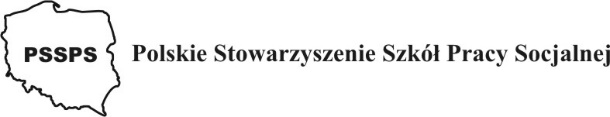 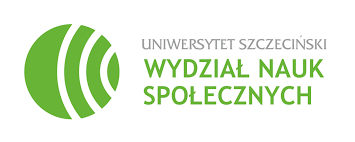 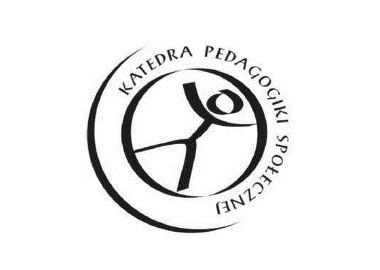 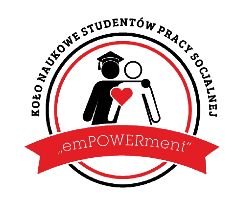 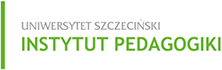 VII Ogólnopolski Tydzień Pracy Socjalnej pod patronatem Polskiego Stowarzyszenia Szkół Pracy SocjalnejKOMITET ORGANIZACYJNYKatedra Pedagogiki Społecznej,
Koło Naukowe Studentów Pracy Socjalnej „Empowerment”                                         PARTNERZYMiejski Ośrodek Pomocy Rodzinie w Szczecinie, 
Koło Naukowe Gerontologii Społecznej,
Koło Naukowe Wolontariatu Studenckiego,
Centrum Seniora w Szczecinie,
Młodzieżowy Ośrodek Socjoterapii im. Św. Brata Alberta w Szczecinie,
Caritas Archidiecezji Szczecińsko-Kamieńskiej.Program:Poniedziałek – 15 marca 2021 Temat: Od studentki pracy socjalnej do pracownika socjalnego.Prowadzący: lic. Ewa Drewniok, pracownik socjalny Miejskiej Ośrodka Pomocy Rodzinie w SzczecinieGodzina: 12.00-12.45Miejsce: Aplikacja MS Teams, kod zespołu: i1i1s4d  Celem spotkania jest przedstawienie możliwości rozwoju osobistego w czasie studiowania. Umiejętności zdobyte między innymi za sprawą czynnego udziału w inicjatywach podejmowanych przez członków Koła Naukowego Studentów Pracy Socjalnej „Empowerment” oraz innych działaniach,  stanowią bezcenny kapitał możliwy do wykorzystania w racy zawodowej. Wtorek – 16 marca 2021 Temat: Praca opiekuńczo-wychowawczo-socjalizacyjna przed pandemią i w trakcie jej trwania w Specjalistyczno-Opiekuńczej Placówce Wsparcia Dziennego Caritas „Nasza Pasterzówka” przy parafii pw. Niepokalanego Serca NMP w Szczecinie.Prowadzący: S. Michaela Szczepańska i inne osoby pracujące w placówce (Specjalistyczno-Opiekuńczej Placówce Wsparcia Dziennego Caritas „Nasza Pasterzówka”, Wspólnota Sióstr Uczennic Krzyża)Miejsce: Aplikacja MS Teams, kod zespołu : av0e6zs,Godzina: 10.00 – 11.45 Celem warsztatu jest zaprezentowanie studentom całokształtu pracy opiekuńczo-wychowawczo-socjalizacyjnej, realizowanej 
w placówce. W trakcie warsztatu omówione zostaną także formy pracy stosowane podczas zajęć zdalnych (odbywających się podczas pandemii). Wskazane zostaną perspektywiczne kierunki pracy z dziećmi i ich rodzinami w środowisku zamieszkania.Środa – 17 marca 2021Temat: „Nowe drogi” pracy socjalno-wychowawczo-resocjalizacyjnej z młodzieżą na przykładzie funkcjonowania Młodzieżowego Ośrodka Socjoterapii w Szczecinie im. Brata Alberta – studium w cieniu pandemii.Prowadzący: mgr Daniel Spych i inni pracownicy MOS Szczecin (Młodzieżowy Ośrodek Socjoterapii im. Św. Brata Alberta 
w Szczecinie)Miejsce: Aplikacja MS Teams, kod zespołu : h6x03xt, Godzina: 10.00 – 11.45Celem warsztatu jest ukazanie nowatorskich metod pracy z młodzieżą w MOS w Szczecinie. Prowadzący przedstawią innowacyjne 
i twórcze metody pracy stosowane w placówce, w spectrum czasoprzestrzeni – przed pandemią i w trakcie jej trwania.Warsztat Jogi ŚmiechuProwadzący: mgr Magdalena Czajkowska, mgr Klaudia PiotrowskaMiejsce: Aplikacja MS Teams, kod zespołu: i1i1s4d  Godzina: 12.00-13.00Joga śmiechu zapewnia korzyści na czterech poziomach: zdrowotnym– wzmacnia, społecznym – integruje, rozwojowym– otwiera, duchowym – uspokaja. Potrzeba radości i nowej optymistycznej perspektywy na życie, jest w nas wszystkich a w szczególności 
w osobach z problemami. Studenci pracy socjalnej powinni znać innowacyjne metody, które można zastosować 
w pracy z osobami starszymi, osobami z niepełnosprawnością lub też podczas organizowania środowiska lokalnego.Czwartek – 18 marca 2021 Temat: „Samodzielni -kompleksowy system wsparcia dziecka i rodziny zastępczej w Szczecinie” i inne projekty realizowane przez MOPR Szczecin na rzecz rodziny i dziecka w perspektywie pandemii.Prowadzący: mgr Beata Rynans (Zastępca Dyrektora ds. Pomocy Środowiskowej w MOPR Szczecin) wraz z zespołemMiejsce: Aplikacja MS Teams, kod zespołu: oes8xna, Godzina: 10.00-11.45Celem warsztatu jest omówienie założeń projektu „Samodzielni- kompleksowy system wsparcia dziecka i rodziny w Szczecinie” 
i działań utworzonego w ramach projektu Zespołu Intensywnej Pracy z Rodziną. Zespół ten pracuje z rodzinami wieloproblemowymi, klientami Miejskiego Ośrodka Pomocy Rodzinie w Szczecinie, zarówno zagrożonymi umieszczeniem dziecka 
w pieczy zastępczej,  jak i w procesie reintegracji po zabezpieczeniu dziecka. Temat: Kompetencje osoby udzielającej pomocy psychologicznejProwadzący:  mgr Joanna Flis Miejsce: Aplikacja MS Teams, kod zespołu: i1i1s4d  
Godzina: 13.00-14.00Pomoc psychologiczna to szczególna forma pracy, która wymaga określonych kompetencji. W procesie kształcenia, osoba pomagająca powinna rozwijać poza wiedzą, określone umiejętności i postawy pożądane w procesie pomagania. To właśnie od tych kompetencji zależy, czy realizowane przez „pomagacza” oddziaływania, można nazwać profesjonalnymi. W pomocy psychologicznej szczególnie ważny jest profesjonalizm i to od niego zależy skuteczność udzielanej pomocy, ale też w nim zawiera się etyka pracy, którą kieruje się osoba pomagająca. Przymierze terapeutyczne i niezaborcza życzliwość, stanowią fundamenty efektywności oraz podstawę zaufania do osoby wspierającej. W trakcie spotkania, prowadząca opowie jakie kompetencje wchodzą w zakres podstawowych umiejętności udzielania pomocy psychologicznej i jak je rozwijać.